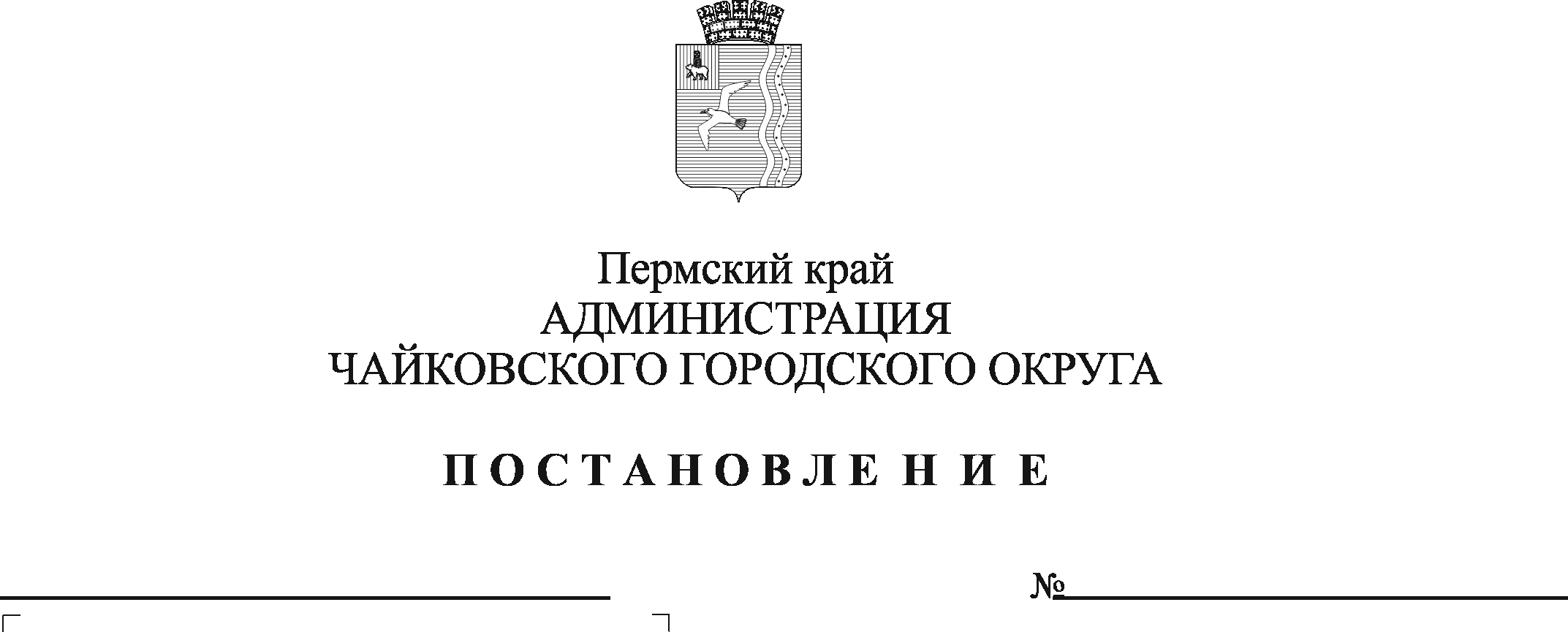 В соответствии с Федеральным законом от 6 октября 2003 г. № 131-ФЗ «Об общих принципах организации местного самоуправления в Российской Федерации», Федеральным законом от 27 июля 2010 г. № 210-ФЗ «Об организации предоставления государственных и муниципальных услуг», Уставом Чайковского городского округаПОСТАНОВЛЯЮ:Утвердить прилагаемый административный регламент предоставления муниципальной услуги «Предоставление разрешения на осуществление земляных работ».Признать утратившим силу постановление администрации Чайковского городского поселения от 5 декабря 2019 г. № 1911 «Об утверждении административного регламента по предоставлению муниципальной услуги «Выдача разрешения на производство земляных работ» на территории Чайковского городского округа.3.	Постановление опубликовать в газете «Огни Камы» и разместить на официальном сайте администрации Чайковского городского округа.4.	Постановление вступает в силу после его официального опубликования.5.	Контроль за исполнением постановления возложить на заместителя главы администрации Чайковского городского округа по инфраструктуре.Глава городского округа -глава администрацииЧайковского городского округа                                                  Ю.Г. ВостриковУТВЕРЖДЕНпостановлением администрации Чайковского городского округаот _______________ № _____АДМИНИСТРАТИВНЫЙ РЕГЛАМЕНТпредоставления муниципальной услуги «Предоставление разрешения на осуществление земляных работ» 1. Общие положения1.1. Предмет регулирования административного регламента.1.1.1. Административный регламент предоставления муниципальной услуги «Предоставление разрешения на осуществление земляных работ» (далее – административный регламент, муниципальная услуга) разработан в целях повышения качества предоставления муниципальной услуги, и определяет последовательность и сроки административных процедур (действий), осуществляемых по заявлению физического или юридического лица либо их уполномоченных представителей в пределах, установленных нормативными правовыми актами Российской Федерации, Пермского края полномочий в соответствии с требованиями Федерального закона от 27 июля 2010 г. № 210-ФЗ «Об организации предоставления государственных и муниципальных услуг» (далее – Федеральный закон № 210-ФЗ).1.1.2. Муниципальная услуга предоставляется в рамках решения вопроса местного значения и устанавливает порядок производства земляных работ и выдачи разрешения, связанных с ремонтом, строительством и реконструкцией инженерных сетей, в том числе бестраншейную прокладку коммуникаций, а также при реконструкции, устройстве и разборке автомобильных дорог, подъездных путей с различным видом покрытий на территории Чайковского городского округа в соответствии с законодательством Российской Федерации, установленного пунктом 25 статьи 16 Федерального закона от 6 октября 2003 г. № 131-ФЗ «Об общих принципах организации местного самоуправления в Российской Федерации».1.2. Круг заявителей.1.2.1.	Заявителями на предоставление услуги являются физические лица, в том числе зарегистрированные в качестве индивидуальных предпринимателей, юридические лица (далее - Заявитель).1.2.2.	От имени Заявителя могут выступать лица, имеющие право в соответствии с законодательством Российской Федерации представлять интересы Заявителя, либо лица, уполномоченные заявителем в порядке, установленном законодательством Российской Федерации (далее представитель Заявителя).1.3. Категории Заявителей:а) собственники объекта недвижимости, расположенного на территории муниципального образования;б) иные правообладатели объекта недвижимости, расположенного на территории муниципального образования, имеющие право проводить земляные работы или заключать договоры с исполнителями земляных работ;в) уполномоченные от имени правообладателя объекта недвижимости заключать договоры на выполнение земляных работ или осуществлять проведение земляных работ на территории муниципального образования.1.4. Требования к порядку информирования о предоставлении муниципальной услуги.1.4.1. Информация о месте нахождения, графике работы, справочных телефонах, адресе официального сайта в информационно-телекоммуникационной сети «Интернет» (далее соответственно – официальный сайт, сеть «Интернет») органа, предоставляющего муниципальную услугу, структурных подразделений и территориальных органов, предоставляющего муниципальную услугу.Органом, уполномоченным на предоставление муниципальной услуги, является Управление жилищно-коммунального хозяйства и транспорта администрации Чайковского городского округа (далее – орган, предоставляющий муниципальную услугу), которое расположено по адресу: ул. Ленина д. 67/1, г. Чайковский, Пермский край.График работы:понедельник - четверг с 8.30 до 17.45,пятница с 8.30 до 16.30,перерыв с 13.00 до 14.00,суббота, воскресенье - выходные дни.Справочные телефоны: 8 (34241) 4-41-11.Адрес официального сайта органа, предоставляющего услугу, в сети Интернет (далее – официальный сайт), содержащего информацию о порядке предоставления муниципальной услуги: http://chaikovskiyregion.ru/.Адрес федеральной государственной информационной системы «Единый портал государственных и муниципальных услуг (функций)»: http://www.gosuslugi.ru/ (далее - Единый портал при наличии технической возможности).Адрес электронной почты для направления обращений по вопросам предоставления муниципальной услуги: ugkh.chaik@yandex.ru.1.4.2. Заявители вправе получить муниципальную услугу через государственное бюджетное учреждение Пермского края «Пермский краевой многофункциональный центр предоставления государственных и муниципальных услуг» (далее – МФЦ) в соответствии с соглашением о взаимодействии, заключенным между МФЦ и Управлением жилищно-коммунального хозяйства и транспорта администрации Чайковского городского округа (далее – соглашение о взаимодействии), с момента вступления в силу соглашения о взаимодействии.При однократном обращении Заявителя (представителя Заявителя) с заявлением о предоставлении нескольких муниципальных услуг МФЦ организует предоставление Заявителю двух и более муниципальных услуг (далее – комплексный заявления), выраженным в устной, письменной или электронной форме.Информация о местонахождении, справочных телефонах и графиках работы филиалов МФЦ содержится на официальном сайте МФЦ: http://mfc.permkrai.ru./.1.4.3. Информация по вопросам предоставления муниципальной услуги, 
и услуг, которые являются необходимыми и обязательными для предоставления муниципальной услуги, предоставляется:1.4.3.1. на информационных стендах в здании органа, предоставляющего муниципальную услугу;1.4.3.2. на официальном сайте;1.4.3.3. на Едином портале;1.4.3.4. с использованием средств телефонной связи;1.4.3.5. при личном обращении в орган, предоставляющий муниципальную услугу, МФЦ.1.4.4. Заявитель имеет право на получение информации о ходе предоставления муниципальной услуги с использованием средств телефонной связи, электронной почты, Единого портала. 1.4.5. На информационных стендах в здании размещается следующая информация:1.4.5.1. извлечения из нормативных правовых актов, содержащих нормы, регламентирующие деятельность по предоставлению муниципальной услуги;1.4.5.2. извлечения из текста административного регламента;1.4.5.3. блок-схема предоставления муниципальной услуги;1.4.5.4. перечни документов, необходимых для предоставления муниципальной услуги;1.4.5.5. перечень услуг, которые являются необходимыми 
и обязательными для предоставления муниципальной услуги;1.4.5.6. образцы оформления документов, необходимых для предоставления муниципальной услуги, и требования к ним;1.4.5.7. информация о местонахождении, справочных телефонах, адресе официального сайта и электронной почты, графике работы органа, предоставляющего муниципальную услугу;1.4.5.8. график приема заявителей должностными лицами, муниципальными служащими органа, предоставляющего муниципальную услугу;1.4.5.9. информация о сроках предоставления муниципальной услуги;1.4.5.10. основания для отказа в приеме документов, необходимых для предоставления муниципальной услуги;1.4.5.11. основания для отказа в предоставлении муниципальной услуги;1.4.5.12. порядок информирования о ходе предоставления муниципальной услуги;1.4.5.13. порядок получения консультаций;1.4.5.14. порядок обжалования решений, действий (бездействия) органа, предоставляющего муниципальную услугу, должностных лиц, муниципальных служащих органа, предоставляющего муниципальную услугу;1.4.5.15. иная информация, необходимая для предоставления муниципальной услуги.2. Стандарт предоставления муниципальной услуги2.1. Наименование муниципальной услуги:«Предоставление разрешения на осуществление земляных работ».2.2. Наименование органа местного самоуправления, предоставляющего муниципальную услугу.2.2.1.	Органом, уполномоченным на предоставление муниципальной услуги, является Управление жилищно-коммунального хозяйства и транспорта администрации Чайковского городского округа.2.2.2. При предоставлении муниципальной услуги орган, предоставляющий муниципальную услугу, осуществляет взаимодействие с Межрайонной ИФНС по Пермскому краю, Управлением Росреестра по Пермскому краю.2.2.3. Орган, предоставляющий муниципальную услугу, не вправе требовать от Заявителя:2.2.3.1. представления документов и информации или осуществления действий, представление или осуществление которых не предусмотрено нормативными правовыми актами, регулирующими отношения, возникающие 
в связи с предоставлением государственных и муниципальных услуг;2.2.3.2. представления документов и информации, в том числе подтверждающих внесение заявителем платы за предоставление муниципальной услуги, которые находятся в распоряжении органа, предоставляющего государственную услугу, органа, предоставляющего муниципальную услугу, иных государственных органов, органа местного самоуправления либо подведомственных государственным органам или органу местного самоуправления организаций, участвующих в предоставлении предусмотренных частью 1 статьи 1 Федерального закона от 27 июля 2010 г. № 210-ФЗ «Об организации предоставления государственных и муниципальных услуг» (далее - Федеральный закон) государственных и муниципальных услуг, в соответствии с нормативными правовыми актами Российской Федерации, нормативными правовыми актами Пермского края, муниципальными правовыми актами, за исключением документов, включенных в определенный частью 6 Федерального закона перечень документов. Заявитель вправе представить указанные документы и информацию в органы, предоставляющие государственные услуги, и органы, предоставляющие муниципальные услуги, по собственной инициативе;2.2.3.3. осуществления действий, в том числе согласований, необходимых для получения муниципальной услуги и связанных с обращением в иные государственные органы, органы местного самоуправления, организации, за исключением получения услуг и получения документов и информации, предоставляемых в результате предоставления услуг, включенных в перечни, указанные в части 1 статьи 9 Федерального закона;2.2.3.4. представления документов и информации, отсутствие и (или) недостоверность которых не указывались при первоначальном отказе в приеме документов, необходимых для предоставления муниципальной услуги, либо в предоставлении муниципальной услуги, за исключением следующих случаев:2.2.3.4.1. изменение требований нормативных правовых актов, касающихся предоставления муниципальной услуги, после первоначальной подачи заявления о предоставлении муниципальной услуги;2.2.3.4.2. наличие ошибок в заявлении о предоставлении муниципальной услуги и документах, поданных заявителем после первоначального отказа в приеме документов, необходимых для предоставления муниципальной услуги, либо в предоставлении муниципальной услуги и не включенных в представленный ранее комплект документов;2.2.3.4.3. истечение срока действия документов или изменение информации после первоначального отказа в приеме документов, необходимых для предоставления муниципальной услуги, либо в предоставлении муниципальной услуги;2.2.3.4.4. выявление документально подтвержденного факта (признаков) ошибочного или противоправного действия (бездействия) должностного лица органа, предоставляющего муниципальную услугу, муниципального служащего, работника многофункционального центра, работника организации, предусмотренной частью 1.1 статьи 16 указанного Федерального закона, при первоначальном отказе в приеме документов, необходимых для предоставления муниципальной услуги, либо в предоставлении муниципальной услуги, о чем в письменном виде за подписью руководителя органа, предоставляющего муниципальную услугу, уведомляется Заявитель, а также приносятся извинения за доставленные неудобства;2.2.3.5. предоставления на бумажном носителе документов и информации, электронные образы которых ранее были заверены в соответствии с пунктом 7.2 части 1 статьи 16 Федерального закона, за исключением случаев, если нанесение отметок на такие документы, либо их изъятие является необходимым условием предоставления муниципальной услуги, и иных случаев, установленных федеральными законами.2.3. Описание результата предоставления муниципальной услуги.2.3.1.	Результатом предоставления муниципальной услуги является выдача разрешения на осуществление земляных работ (Приложение 1) (далее – разрешение), либо мотивированный отказ в выдаче разрешения (Приложению 2).2.3.2. Предоставление муниципальной услуги завершается получением Заявителем одного из следующих документов:разрешения на осуществление земляных работ;мотивированный отказ в предоставлении разрешения на осуществление земляных работ;проставление отметки о продлении срока действия разрешения на осуществление земляных работ;закрытие разрешения на осуществление земляных работ (проставление отметки в разрешении о закрытии).2.4. Срок предоставления муниципальной услуги.2.4.1.	Общий срок предоставления муниципальной услуги 10 рабочих дней.2.4.2.	Срок проверки соответствия документов и сведений установленным критериям для принятия решения о предоставлении муниципальной услуги 5 рабочих дней. Срок принятия решения о предоставлении муниципальной услуги в случае направления заявителем документов, необходимых в соответствии с нормативными правовыми актами для предоставления муниципальной услуги, через МФЦ исчисляется со дня передачи МФЦ таких документов в орган, предоставляющий муниципальную услугу.2.4.3.	Основания для приостановления предоставления муниципальной услуги действующим законодательством не предусмотрены. 2.4.4.	Срок выдачи (направления по адресу, указанному в заявлении о предоставлении муниципальной услуги, либо через МФЦ) Заявителю документа, подтверждающего принятие решения о предоставлении муниципальной услуги, либо принятие решения об отказе в предоставлении муниципальной услуги – 4 рабочих дня.2.5. Перечень нормативных правовых актов, регулирующих отношения, возникающие в связи с предоставлением муниципальной услуги.2.5.1. Предоставление муниципальной услуги осуществляется 
в соответствии с:Конституцией Российской Федерации;Налоговым кодексом Российской Федерации;Градостроительным кодексом Российской Федерации от 29 декабря 2004 г. № 190-ФЗ;Земельным кодексом Российской Федерации от 25 октября 2001 г. № 136-ФЗ;Федеральным законом от 10 декабря 1995 г. № 196-ФЗ «О безопасности дорожного движения»;Федеральным законом от 10 января 2002 г. № 7-ФЗ «Об охране окружающей среды»;Федеральным законом от 6 октября 2003 г. № 131-ФЗ «Об общих принципах организации местного самоуправления в Российской Федерации»;Федеральным законом от 2 мая 2006 г. № 59-ФЗ «О порядке рассмотрения обращений граждан Российской Федерации»;Федеральным законом от 27 июля 2006 г. № 149-ФЗ «Об информации, информационных технологиях и о защите информации»;Федеральным законом от 8 ноября 2007 г. № 257-ФЗ «Об автомобильных дорогах и о дорожной деятельности в Российской Федерации и о внесении изменений в отдельные законодательные акты Российской Федерации»;Федеральным законом от 27 июля 2010 г. № 210-ФЗ «Об организации предоставления государственных и муниципальных услуг»;Федеральным законом от 6 апреля 2011 г. № 63-ФЗ «Об электронной подписи»;Приказом Министерства транспорта Российской Федерации от 5 июня 2019 г. № 167 «Об утверждении Порядка выдачи специального разрешения на движение по автомобильным дорогам тяжеловесного и (или) крупногабаритного транспортного средства»;Законом Пермского края от 14 ноября 2008 г. № 326-ПК «Об автомобильных дорогах и о дорожной деятельности»;Постановлением Правительства Российской Федерации от 25 июня 2012 г. № 634 «О видах электронной подписи, использование которых допускается при обращении за получением государственных и муниципальных услуг»;Постановлением Правительства Российской Федерации от 25 августа              2012 г. № 852 «Об утверждении Правил использования усиленной квалифицированной электронной подписи при обращении за получением государственных и муниципальных услуг и о внесении изменения в Правила разработки и утверждения административных регламентов предоставления государственных услуг»;Правилами благоустройства территории муниципального образования «Чайковский городской округ», утвержденными решением Чайковской городской Думы от 20 марта 2019 г. № 165;Постановлением администрации Чайковского городского округа от 15 ноября 2019 г. № 1813 «Об утверждении Порядка подачи и рассмотрения жалоб на решения и действия (бездействие) отраслевых (функциональных) органов администрации Чайковского городского округа, руководителей отраслевых (функциональных) органов и структурных подразделений администрации Чайковского городского округа при предоставлении муниципальных услуг»;Постановлением администрации Чайковского городского округа от 2 ноября 2021 г. № 1136 «Об утверждении Правил разработки и утверждения административных регламентов предоставления муниципальных услуг».2.6. Исчерпывающий перечень документов, необходимых в соответствии с нормативными правовыми актами для предоставления муниципальной услуги:2.6.1. Заявление по форме согласно приложению 3 к настоящему административному регламенту.К заявлению на предоставление разрешения на осуществление земляных работ прилагаются сканированные копии следующих документов:а) правоустанавливающий документ на объект недвижимости, в случае, если необходимый документ и сведения о правах на земельный участок отсутствуют в ЕГРН, а также в случае отсутствия указанного документа и сведений в органах исполнительной власти субъекта Российской Федерации, органах местного самоуправления, уполномоченных на управление и распоряжение земельными участками, находящимися в государственной, муниципальной собственности, а также государственная собственность на которые не разграничена;б) документ, подтверждающий полномочия представителя в случае, если отсутствуют сведения о документе, подтверждающем полномочия представителя в Единой информационной системе нотариата;в) приказ о назначении ответственного лица за выполнение работ, в случае выполнения работ подрядной организацией;г) фотографии места проведения земляных работ с привязкой к местности (до начала работ и по окончании работ);д) копия проекта на строительство (реконструкцию) инженерных сетей и коммуникаций;е) календарный график выполнения работ;ж) решение на размещение объекта, в случае использования земель или земельного участка, находящихся в государственной или муниципальной собственности;з) договор о подключении (техническом присоединении) к инженерно-техническим сетям, в случае проведения работ строительства (реконструкции) сетей инженерно-технического обеспечения;и) техническое условие на подключение к инженерно-техническим сетям, в случае проведения работ строительства (реконструкции) сетей инженерно-технического обеспечения;к) договор на выполнение работ по восстановлению покрытия в случае, если при проведении работ требуется вскрытие твердого покрытия дорог и тротуаров и работы проводятся заявителем;л) гарантийное письмо о восстановлении покрытия в случае, если при проведении работ требуется вскрытие твердого покрытия дорог и тротуаров и работы проводятся заявителем;м) копия договора на выполнение земляных работ, в случае выполнения работ подрядной организацией;н) схема производства работ, согласованная с собственниками сетей, расположенных в границах производства земляных работ;о) схема организации движения транспорта и пешеходов, в случае выполнения работ на проезжей части;п) уведомление эксплуатирующей организации, в случае обращения за разрешением на проведение аварийных работ;р) исполнительная документация, фотоотчет восстановленной территории, в случае обращения за закрытием разрешения на осуществление земляных работ;с) уведомление единой дежурной диспетчерской службы, в случае обращения за разрешением при проведении и аварийного ремонта;т) гарантийное письмо о восстановлении зеленых насаждений в случае, если при проведении работ требуется вырубка зеленых насаждений и работы проводятся заявителем;у) договор на выполнение работ по восстановлению зеленых насаждений в случае, если при проведении работ требуется вскрытие, вырубка зеленых насаждений и работы проводятся заявителем.2.6.2. Для продления срока действия разрешения Заявитель предоставляет следующие документы:а) заявление на продление разрешения в произвольной форме, с указанием причины изменения срока производства работ;б) разрешение (оригинал);в) новый график производства работ, согласованный исполнителем работ и утвержденный заявителем.2.6.3. Для закрытия разрешения Заявитель представляет следующие документы:а) письменное обращение в произвольной форме;б) разрешение (оригинал);в) исполнительная документация и фотоотчет восстановленной территории после проведения земляных работ.2.6.4.	Тексты документов, представляемых для оказания муниципальной услуги, должны быть написаны разборчиво, наименования юридических лиц без сокращения, с указанием их мест нахождения. Фамилии, имена и отчества (при наличии) физических лиц, адреса их мест жительства должны быть написаны полностью.2.7. Исчерпывающий перечень документов, необходимых в соответствии с нормативными правовыми актами для предоставления муниципальной услуги, которые находятся в распоряжении государственных органов, органов местного самоуправления и иных органов, участвующих в предоставлении муниципальной услуги.2.7.1.	Для рассмотрения заявления и документов о предоставлении муниципальной услуги орган, предоставляющий муниципальную услугу, запрашивает следующие документы (их копии или содержащиеся в них сведения), если они не были представлены Заявителем по собственной инициативе:Сведения из Единого государственного реестра индивидуальных предпринимателей, в случае подачи заявления индивидуальным предпринимателем;Сведения из Единого государственного реестра юридических лиц, в случае подачи заявления юридическим лицом.Сведения из Единого государственного реестра недвижимости.2.7.2.	Заявитель вправе самостоятельно представить указанные в пункте 2.7.1. документы. Непредставление Заявителем указанных документов не является основанием для отказа Заявителю в предоставлении услуги.2.8. Исчерпывающий перечень оснований для отказа в приеме документов, необходимых для предоставления муниципальной услуги.2.8.1.	Основания для отказа в приеме документов, необходимых для предоставления муниципальной услуги:2.8.1.1. заявление подано в орган местного самоуправления или организацию, в полномочия которых не входит предоставление услуги;2.8.1.2. не полное заполнение полей в форме заявления, в том числе в интерактивной форме заявления на ЕПГУ, РПГУ;2.8.1.3. представление неполного комплекта документов, необходимых для предоставления услуги;2.8.1.4. представленные документы утратили силу на момент обращения за услугой (документ, удостоверяющий личность; документ, удостоверяющий полномочия представителя Заявителя, в случае обращения за предоставлением услуги указанным лицом);2.8.1.5. представленные на бумажном носителе документы содержат подчистки исправления текста, незаверенные в порядке, установленном законодательством Российской Федерации;2.8.1.6. представленные в электронном виде документы содержат повреждения, наличие которых не позволяет в полном объеме использовать информацию и сведения, содержащиеся в документах для предоставления услуги;2.8.1.7. заявление и документы, необходимые для предоставления услуги, поданы в электронной форме с нарушением требований, установленных нормативными правовыми актами;2.8.1.8. выявлено несоблюдение установленных статьей 11 Федерального закона от 6 апреля 2011г. № 63-ФЗ «Об электронной подписи» условий признания действительности усиленной квалифицированной электронной подписи.2.8.2.	Заявителю отказывается в приеме документов до момента регистрации поданных заявителем документов в органе, предоставляющем муниципальную услугу, МФЦ.2.9. Исчерпывающий перечень оснований для приостановления предоставления муниципальной услуги.2.9.1.	Основания для приостановления предоставления муниципальной услуги действующим законодательством не предусмотрены. 2.10. Исчерпывающий перечень оснований для отказа в предоставлении муниципальной услуги.2.10.1.	Орган, предоставляющий муниципальную услугу, принимает решение об отказе в предоставлении муниципальной услуги в случае:2.10.1.1. поступления ответа органа государственной власти, органа местного самоуправления либо подведомственной органу государственной власти или органу местного самоуправления организации на межведомственный запрос, свидетельствующего об отсутствии документа и (или) информации, необходимых для предоставления услуги;2.10.1.2. несоответствие проекта производства работ требованиям, установленным нормативными правовыми актами;2.10.1.3. невозможность выполнения работ в заявленные сроки;2.10.1.4. наличие у Заявителя не закрытых ранее выданных двух и более разрешений, срок действия которых истек;2.10.1.5. установлены факты нарушений при проведении земляных работ в соответствии с выданным разрешением на осуществление земляных работ;	2.10.1.6. наличие противоречивых сведений в заявлении о предоставлении муниципальной услуги и приложенных к нему документах.2.11. Перечень услуг, которые являются необходимыми и обязательными для предоставления муниципальной услуги, в том числе сведения о документе (документах), выдаваемом (выдаваемых) организациями, участвующими в предоставлении муниципальной услуги.2.11.1. Для предоставления услуги заинтересованному лицу необходимо обратиться в ресурсоснабжающие организации, эксплуатирующие сети инженерно-технического обеспечения, для получения согласования схемы производства работ. 2.12. Порядок, размер и основания взимания государственной пошлины или иной платы, взимаемой за предоставление муниципальной услуги.2.12.1. Государственная пошлина и иная плата за предоставление муниципальной услуги не взимается.2.13. Максимальный срок ожидания в очереди при подаче заявления о предоставлении муниципальной услуги и при получении результата предоставления муниципальной услуги.2.13.1.	Максимальное время ожидания в очереди при подаче заявления о предоставлении муниципальной услуги и документов, обязанность по представлению которых возложена на Заявителя, для предоставления муниципальной услуги не превышает 15 минут.2.13.2.	Максимальное время ожидания в очереди при получении результата предоставления муниципальной услуги не превышает 15 минут.2.14. Срок и порядок регистрации заявления о предоставлении муниципальной услуги.2.14.1. Заявление о предоставлении муниципальной услуги, поданное в электронной форме на портале государственных и муниципальных услуг регистрируется специалистом в день его подачи. Заявление, поданное на портале государственных и муниципальных услуг после окончания рабочего дня, либо в нерабочий день, регистрируется специалистом на следующий рабочий день. 2.14.2. Заявление о предоставлении муниципальной услуги, поданное в иных формах в соответствии с Федеральным законом от 27.07.2010 № 210-ФЗ «Об организации предоставления государственных и муниципальных услуг» регистрируется в администрации Чайковского городского округа в порядке, установленном организационно - распорядительным документом администрации. 2.15. Требования к помещениям, в которых предоставляется муниципальная услуга, к залу ожидания, местам для заполнения заявления о предоставлении муниципальной услуги, информационным стендам с образцами их заполнения и перечнем документов, необходимых для предоставления муниципальной услуги, в том числе к обеспечению доступности для инвалидов указанных объектов в соответствии с законодательством Российской Федерации о социальной защите инвалидов.2.15.1. Здание, в котором предоставляется муниципальная услуга, должно находиться в зоне пешеходной доступности от остановок общественного транспорта. Вход в здание должен быть оборудован удобной лестницей с поручнями, а также пандусами для беспрепятственного передвижения инвалидных колясок, детских колясок.2.15.2. Прием заявителей осуществляется в специально выделенных для этих целей помещениях.Места ожидания и приема заявителей (их представителей) должны соответствовать комфортным условиям для заявителей (их представителей), в том числе для лиц с ограниченными возможностями здоровья, и оптимальным условиям работы специалистов.Места для приема заявителей (их представителей) должны быть оборудованы информационными табличками (вывесками) с указанием:номера кабинета (окна);фамилии, имени, отчества и должности специалиста, осуществляющего предоставление муниципальной услуги или информирование о предоставлении муниципальной услуги.Места ожидания должны быть оборудованы стульями, кресельными секциями, скамьями (банкетками). Количество мест ожидания определяется исходя из фактической нагрузки и возможностей для их размещения в здании, но не может составлять менее 5 мест.Места для заполнения документов должны быть оборудованы стульями, столами (стойками) и обеспечены образцами заполнения документов, бланками документов и канцелярскими принадлежностями.2.15.3. Информационные стенды должны содержать полную и актуальную информацию о порядке предоставления муниципальной услуги. Тексты информационных материалов, которые размещаются на информационных стендах в соответствии с пунктом 1.3.5 административного регламента, печатаются удобным для чтения шрифтом, без исправлений, с выделением наиболее важной информации полужирным начертанием или подчеркиванием.2.15.4. В соответствии с законодательством Российской Федерации о социальной защите инвалидов, им обеспечиваются:2.15.4.1. условия беспрепятственного доступа к объекту (зданию, помещению), в котором она предоставляется, а также для беспрепятственного пользования транспортом, средствами связи и информации;2.15.4.2. возможность самостоятельного передвижения по территории, на которой расположены объекты (здания, помещения), в которых предоставляются услуги, а также входа в такие объекты и выхода из них, посадки в транспортное средство и высадки из него, в том числе с использованием кресла-коляски;2.15.4.3. сопровождение инвалидов, имеющих стойкие расстройства функции зрения и самостоятельного передвижения;2.15.4.4. надлежащее размещение оборудования и носителей информации, необходимых для обеспечения беспрепятственного доступа инвалидов к объектам (зданиям, помещениям), в которых предоставляются услуги, и к услугам с учетом ограничений их жизнедеятельности;2.15.4.5. дублирование необходимой для инвалидов звуковой и зрительной информации, а также надписей, знаков и иной текстовой и графической информации знаками, выполненными рельефно-точечным шрифтом Брайля;2.15.4.6. допуск сурдопереводчика и тифлосурдопереводчика;2.15.4.7. допуск на объекты (здания, помещения), в которых предоставляются услуги, собаки-проводника при наличии документа, подтверждающего ее специальное обучение и выдаваемого по форме и в порядке, которые определяются федеральным органом исполнительной власти, осуществляющим функции по выработке и реализации государственной политики и нормативно-правовому регулированию в сфере социальной защиты населения;2.15.4.8. оказание инвалидам помощи в преодолении барьеров, мешающих получению ими услуг наравне с другими лицами.2.15.5. На каждой стоянке (остановке) автотранспортных средств около органа, предоставляющего муниципальную услугу, выделяется не менее 10 процентов мест (но не менее одного места) для парковки специальных автотранспортных средств инвалидов. Указанные места для парковки не должны занимать иные транспортные средства. Инвалиды пользуются местами для парковки специальных автотранспортных средств бесплатно.2.16. Показатели доступности и качества муниципальной услуги.2.16.1. Показатели доступности и качества предоставления муниципальной услуги:2.16.1.1. количество взаимодействий Заявителя с должностными лицами, муниципальными служащими при предоставлении муниципальной услуги не превышает 2-х, продолжительность - не более 15 минут;2.16.1.2. возможность получения муниципальной услуги в МФЦ в соответствии с соглашением о взаимодействии, заключенным между МФЦ и администрацией Чайковского городского округа, с момента вступления в силу соглашения о взаимодействии;2.16.1.3. соответствие информации о порядке предоставления муниципальной услуги в местах предоставления муниципальной услуги на информационных стендах, официальном сайте, Едином портале требованиям нормативных правовых актов Российской Федерации, Пермского края;2.16.1.4. возможность получения заявителем информации о ходе предоставления муниципальной услуги по электронной почте, на Едином портале;2.16.1.5. соответствие мест предоставления муниципальной услуги (мест ожидания, мест для заполнения документов) требованиям подраздела 2.15. административного регламента.2.17. Иные требования, в том числе учитывающие особенности предоставления муниципальной услуги в многофункциональных центрах предоставления государственных и муниципальных услуг и особенности предоставления муниципальной услуги в электронной форме.2.17.1. Информация о муниципальной услуге:2.17.1.1. внесена в реестр муниципальных услуг (функций), предоставляемых органами местного самоуправления муниципальных образований Пермского края;2.17.1.2. размещена на Едином портале.2.17.2. В случае обеспечения возможности предоставления муниципальной услуги в электронной форме Заявитель (его представитель) вправе направить документы, указанные в подразделе 2.6. административного регламента, в электронной форме следующими способами:2.17.2.1. по электронной почте органа, предоставляющего муниципальную услугу;2.17.2.2. через Единый портал;2.17.3. Заявления о предоставлении муниципальной услуги и документы, необходимые для предоставления муниципальной услуги, представляемые в форме электронных документов, подписываются электронной подписью, вид которой предусмотрен законодательством Российской Федерации. 2.17.4. Заявитель вправе подать документы, указанные в подразделе 2.6. административного регламента, в МФЦ в соответствии с соглашением о взаимодействии, заключенным между МФЦ и администрацией Чайковского городского округа, с момента вступления в силу соглашения о взаимодействии.3. Состав, последовательность и сроки выполнения административных процедур 3.1. Организация предоставления муниципальной услуги включает в себя следующие административные процедуры:3.1.1 прием, регистрация заявления о предоставлении муниципальной услуги и документов, необходимых для предоставления муниципальной услуги;3.1.2 рассмотрение документов, необходимых для предоставления муниципальной услуги, и принятие решения о предоставлении (об отказе в предоставлении) муниципальной услуги; 3.1.3 выдача (направление) Заявителю (представителю Заявителя) Разрешения либо Решения.3.2. Блок-схема предоставления муниципальной услуги приведена в приложении 4 административного регламента.3.3. Прием, регистрация заявления о предоставлении муниципальной услуги и документов, необходимых для предоставления муниципальной услуги.3.3.1. Основанием для начала административной процедуры является подача Заявителем (представителем Заявителя) Заявления и документов, необходимых для предоставления муниципальной услуги. Заявление и документы, необходимые для предоставления муниципальной услуги, могут быть представлены:3.3.1.1. при личном обращении в орган, предоставляющий муниципальную услугу;3.3.1.2. по электронной почте органа, предоставляющего муниципальную услугу;3.3.1.3. через Единый портал;3.3.1.4. посредством почтовой связи на бумажном носителе;3.3.1.5. при обращении в МФЦ, в соответствии с соглашением о взаимодействии, заключенным между МФЦ и администрацией Чайковского городского округа, с момента вступления в силу соглашения о взаимодействии.3.3.2. Ответственным за исполнение административной процедуры является должностное лицо органа, предоставляющего муниципальную услугу, в соответствии с должностными обязанностями (далее – ответственный за исполнение административной процедуры).3.3.3. Заявление о предоставлении муниципальной услуги, в том числе в электронной форме, подлежит регистрации в течении 1 (одного) рабочего дня со дня поступления в орган, предоставляющего муниципальную услугу.3.3.4. Ответственный за исполнение административной процедуры выполняет следующие действия:3.3.4.1. устанавливает предмет обращения;3.3.4.2. проверяет представленные документы на соответствие требованиям, установленным пунктом 2.8. административного регламента;При установлении несоответствия представленных документов требованиям административного регламента ответственный за исполнение административной процедуры уведомляет Заявителя (представителя Заявителя) о наличии препятствий для приема документов, объясняет содержание выявленных недостатков в представленных документах, предлагает принять меры по их устранению.Если недостатки, препятствующие приему документов, могут быть устранены в ходе приема, они устраняются незамедлительно.В случае невозможности устранения выявленных недостатков в течение приема, документы возвращаются Заявителю (представителю Заявителя).По требованию Заявителя (представителя Заявителя) ответственный за исполнение административной процедуры готовит письменный мотивированный отказ в приеме документов.Принятие органом, предоставляющим муниципальную услугу, решения об отказе в приеме документов, необходимых для предоставления муниципальной услуги не препятствует повторному обращению Заявителя (представителя Заявителя) за предоставлением муниципальной услуги после устранения причин, послуживших основанием для принятия органом, предоставляющим муниципальную услугу, указанного решения;3.3.4.3. проверяет наличие у представителя Заявителя соответствующих полномочий на получение муниципальной услуги (обращение за получением муниципальной услуги ненадлежащего лица или отсутствие оформленной в установленном порядке доверенности на осуществление действий у представителя);3.3.4.4. при поступлении заявления на получение услуги, подписанного электронной квалифицированной подписью, ответственный за исполнение административной процедуры обязан провести процедуру проверки действительности электронной квалифицированной подписи, которой подписан электронный документ (пакет электронных документов) на предоставление услуги, в  соответствии  со  статьей  11  Федерального  закона от 6 апреля 2011 г. № 63-ФЗ «Об электронной подписи».Проверка квалифицированной подписи может осуществляться исполнителем услуги самостоятельно с использованием имеющихся средств электронной подписи или средств информационной системы основного удостоверяющего центра, которая входит в состав инфраструктуры, обеспечивающей информационно-технологическое взаимодействие действующих и создаваемых информационных систем, используемых для предоставления услуг. Проверка квалифицированной подписи также может осуществляться с использованием средств информационной системы аккредитованного удостоверяющего центра.При установлении несоблюдения установленных условий использования электронной квалифицированной подписи, при подаче заявления и документов в электронном виде, ответственный за исполнение административной процедуры после завершения проведения такой проверки принимает решение об отказе в приеме к рассмотрению обращения на получение услуги и направляет Заявителю (представителю Заявителя) уведомление об этом в электронной форме с указанием пунктов статьи 11 Федерального закона от 6 апреля 2011 г. № 63-ФЗ «Об электронной подписи».Такое уведомление подписывается квалифицированной подписью исполнителя услуги и направляется по адресу электронной почты Заявителя (представителя Заявителя) либо в его личный кабинет на Единый портал при наличии технической возможности. После получения уведомления Заявитель (представитель Заявителя) вправе обратиться повторно с обращением о предоставлении услуги, устранив нарушения, которые послужили основанием для отказа в приеме к рассмотрению первичного обращения.3.3.4.5. регистрирует заявление о предоставлении муниципальной услуги с представленными документами в соответствии с требованиями нормативных правовых актов, правил делопроизводства, установленных в органе, предоставляющем муниципальную услугу;3.3.4.6. проставляется отметка в получении от Заявителя (представителя Заявителя) документов с указанием их перечня и даты их получения органом, предоставляющим муниципальную услугу.3.3.5. В случае подачи Заявления в электронной форме через Единый портал при наличии технической возможности, заявление о предоставлении муниципальной услуги с прикрепленными к ней сканированными копиями документов поступают ответственному за исполнение административной процедуры.После поступления Заявления о предоставлении муниципальной услуги ответственному за исполнение административной процедуры в личном кабинете на Едином портале при наличии технической возможности отображается статус заявления «Принято от заявителя».В случае соответствия документов установленным требованиям, ответственный за исполнение административной процедуры регистрирует заявление с приложенными документами.Если представленные документы не соответствуют установленным требованиям, ответственный за исполнение административной процедуры готовит уведомление об отказе в приеме документов. В личном кабинете на Едином портале при наличии технической возможности отображается статус «Отказ», в поле «Комментарий» отображается текст «В приеме документов отказано», а также указывается причина отказа в приеме документов.В личном кабинете на Едином портале при наличии технической возможности отображается статус «Промежуточные результаты от ведомства», в поле «Комментарий» отображается текст следующего содержания: «Ваше заявление принято в работу». 3.3.6. Прием Заявления о предоставлении муниципальной услуги и документов в МФЦ осуществляется в соответствии с соглашением о взаимодействии, заключенным между МФЦ и администрацией Чайковского городского округа.3.3.7. Срок исполнения административной процедуры составляет 1 (один) рабочий день.3.3.8. Результатом административной процедуры является регистрация заявления о предоставлении муниципальной услуги и документов Заявителя (представителя Заявителя) в установленном порядке или отказ в приеме документов по основаниям, установленным пунктом 2.8. административного регламента.3.4. Рассмотрение документов, необходимых для предоставления муниципальной услуги, и принятие решения о предоставлении (об отказе в предоставлении) муниципальной услуги.3.4.1. Ответственным за исполнение административной процедуры является, ответственное лицо органа, предоставляющего муниципальную услугу, в соответствии с должностными обязанностями.3.4.2. Основанием для начала административной процедуры является получение ответственным лицом органа, участвующей в предоставлении муниципальной услуги, зарегистрированного заявления о предоставлении муниципальной услуги и документов.3.4.3. Ответственное за исполнение административной процедуры лицо:3.4.4.1. рассматривает заявление о предоставлении муниципальной услуги и документы на соответствие требованиям законодательства Российской Федерации, удостоверяясь, что документы имеют надлежащие подписи сторон или определенных законодательством Российской Федерации должностных лиц;3.4.4.2. запрашивает в рамках межведомственного информационного взаимодействия (в случае если документы не представлены Заявителем (представителем Заявителя) по собственной инициативе) документы, установленные подпунктом 2.8.5. административного регламента через орган, предоставляющего муниципальную услугу. Срок подготовки и направления межведомственного запроса составляет 1 (один) рабочий день со дня поступления заявления с приложенными документами;3.4.4.3. в случае поступления в орган, предоставляющий муниципальную услугу, ответа на межведомственный запрос, свидетельствующего об отсутствии документа и (или) информации, необходимых для предоставления муниципальной услуги, ответственный за исполнение административной процедуры уведомляет Заявителя (представителя Заявителя) о получении такого ответа и предлагает Заявителю  (представителю Заявителя) представить документ и (или) информацию, необходимые для предоставления муниципальной услуги, в срок не более 2 (двух) рабочих дней со дня направления уведомления;3.4.4.4. готовит проект Разрешения либо Решения;3.4.4.5. направляет подготовленный проект Разрешения либо Решения начальнику Управления жилищно-коммунального хозяйства и транспорта администрации Чайковского городского округа (далее – руководитель органа, предоставляющего муниципальную услугу).3.4.5. Срок исполнения административной процедуры составляет 5 (пять) рабочих дней. 3.4.6. Результатом административной процедуры является подписанное руководителем органа, предоставляющего муниципальную услугу Разрешение, либо Решение.3.5. Направление Заявителю (представителю Заявителя) Разрешения, либо Решения.3.5.1. Основанием для начала административной процедуры является подписанное руководителем органа, предоставляющего  муниципальную услугу Разрешение либо Решение.3.5.2. Ответственным за исполнение административной процедуры является должностное лицо органа, предоставляющего муниципальную услугу, в соответствии с должностными обязанностями.3.5.3. Ответственный за исполнение административной процедуры:3.5.3.1. регистрирует Разрешение либо Решение;3.5.3.2. выдает (направляет) Заявителю (представителю Заявителя) Разрешение либо Решение.3.5.4. В случае предоставления услуги с использованием Единого портала при наличии технической возможности в личном кабинете отображается статус «Исполнено», в поле «Комментарий» отображается текст следующего содержания «Принято решение о предоставлении услуги». Вам необходимо подойти за решением в ведомство «дата» к «время».В случае отказа в предоставлении услуги в личном кабинете на Едином портале при наличии технической возможности отображается статус «Отказ», в поле «Комментарий» отображается текст следующего содержания «Принято решение об отказе в оказании услуги, на основании «причина отказа». 3.5.5. Срок выдачи (направления) по адресу, указанному в заявлении, либо через МФЦ) Заявителю (представителю Заявителя) документа, подтверждающего принятие решения о предоставлении муниципальной услуги (об отказе в предоставлении муниципальной услуги) – 5 (пять) рабочих дней со дня принятия соответствующего решения.3.5.6. Результатом административной процедуры является выдача (направление) Заявителю (представителю Заявителя) Разрешения, либо Решения.4. Формы контроля за исполнением административного регламента4.1.	Порядок осуществления текущего контроля за соблюдением и исполнением должностными лицами, муниципальными служащими органа, предоставляющего муниципальную услугу, положений регламента и иных нормативных правовых актов, устанавливающих требования к предоставлению муниципальной услуги, а также принятием ими решений.4.1.1. Общий контроль предоставления муниципальной услуги возложен на заместителя главы администрации Чайковского городского округа по инфраструктуре, в соответствии с должностными обязанностями.4.1.2. Текущий контроль соблюдения последовательности и сроков исполнения административных действий и выполнения административных процедур, определенных административным регламентом, осуществляется руководитель органа, предоставляющего муниципальную услугу.4.2. Порядок и периодичность осуществления плановых и внеплановых проверок полноты и качества предоставления муниципальной услуги, в том числе порядок и формы контроля за полнотой и качеством предоставления муниципальной услуги.4.2.1. Контроль за полнотой и качеством предоставления муниципальной услуги включает в себя проведение плановых и внеплановых проверок, выявление и устранение нарушений прав граждан и юридических лиц, рассмотрение, принятие решений и подготовку ответов на обращения Заявителей, содержащих жалобы на решения, действия (бездействие) должностных лиц.4.2.2. Периодичность и сроки проведения проверок устанавливаются заместителем главы Чайковского городского округа по инфраструктуре.4.2.3. Основаниями для проведения внеплановых проверок полноты и качества предоставления муниципальной услуги являются:4.2.3.1.	поступление информации о нарушении положений административного регламента;4.2.3.2.	поручение руководителя органа, предоставляющего муниципальную услугу.4.2.4. Результаты проверки оформляются актом, в котором отмечаются выявленные недостатки и предложения по их устранению.4.2.5. По результатам проведенных проверок в случае выявления нарушений прав Заявителей обеспечивается привлечение виновных лиц к ответственности в соответствии с законодательством Российской Федерации.4.3. Требования к порядку и формам контроля за предоставлением муниципальной услуги, в том числе со стороны граждан, их объединений и организаций.4.3.1. Должностные лица, муниципальные служащие органа, предоставляющего муниципальную услугу, несут персональную ответственность за правильность и обоснованность принятых решений. Также они несут персональную ответственность за соблюдение сроков и установленного порядка предоставления муниципальной услуги.4.3.2. Персональная ответственность должностных лиц, муниципальных служащих органа, предоставляющего муниципальную услугу, закрепляется в должностных инструкциях в соответствии с требованиями законодательства Российской Федерации. 4.3.3. Контроль за предоставлением муниципальной услуги, в том числе со стороны граждан, их объединений и организаций осуществляется путем получения информации о наличии в действиях (бездействии) должностных лиц, а также в принимаемых ими решениях нарушений положений нормативных правовых актов, устанавливающих требования к предоставлению муниципальной услуги и административного регламента.4.3.4. Для осуществления контроля за предоставлением муниципальной услуги граждане, их объединения и организации имеют право направлять в орган, предоставляющий муниципальную услугу, индивидуальные и коллективные обращения с предложениями, рекомендациями по совершенствованию качества и порядка предоставления муниципальной услуги, а также заявления и жалобы с сообщением о нарушении должностными лицами, муниципальными служащими, предоставляющими муниципальную услугу, требований административного регламента, законов и иных нормативных правовых актов и осуществлять иные действия, предусмотренные законодательством Российской Федерации.5. Досудебный (внесудебный) порядок обжалования решений и действий (бездействия) органа, предоставляющего муниципальную услугу, а также его должностных лиц5.1. Заявитель (представитель Заявителя) имеет право на обжалование действий (бездействия) и решений органа, предоставляющего муниципальную услугу, должностных лиц органа, предоставляющего муниципальную услугу, в досудебном (внесудебном) порядке.5.2. Заявитель (представитель Заявителя) имеет право обратиться с жалобой, в том числе в следующих случаях:5.2.1. нарушение срока регистрации заявления Заявителя (представителя Заявителя) о предоставлении муниципальной услуги;5.2.2. нарушение срока предоставления муниципальной услуги;5.2.3. требование представления Заявителем (представителем Заявителя) документов, не предусмотренных нормативными правовыми актами Российской Федерации, Пермского края, муниципальными правовыми актами для предоставления муниципальной услуги;5.2.4. отказ в приеме документов у Заявителя (представителя Заявителя), представление которых предусмотрено нормативными правовыми актами Российской Федерации, Пермского края, муниципальными правовыми актами для предоставления муниципальной услуги;5.2.5. отказ в предоставлении муниципальной услуги, если основания для отказа не предусмотрены федеральными законами и принятыми в соответствии с ними иными нормативными правовыми актами Российской Федерации, Пермского края, муниципальными правовыми актами;5.2.6. требование с Заявителя (представителя Заявителя) при предоставлении муниципальной услуги платы, не предусмотренной нормативными правовыми актами Российской Федерации, Пермского края, муниципальными правовыми актами;5.2.7. отказ органа, предоставляющего муниципальную услугу, его должностного лица в исправлении допущенных опечаток и ошибок в выданных в результате предоставления муниципальной услуги документах либо нарушение установленного срока таких исправлений;5.2.8. требование у Заявителя (представителя Заявителя) при предоставлении муниципальной услуги документов или информации, отсутствие и (или) недостоверность которых не указывались при первоначальном отказе в приеме документов, необходимых для предоставления муниципальной услуги, за исключением случаев, предусмотренных пунктом 4 части 1 статьи 7 Федерального закона от 27 июля 2010 г. № 210-ФЗ «Об организации предоставления государственных и муниципальных услуг».5.3. Жалоба должна содержать:5.3.1. наименование органа, предоставляющего муниципальную услугу, должностного лица, решения и действия (бездействие) которых обжалуются;5.3.2. фамилию, имя, отчество (при наличии), сведения о месте жительства Заявителя (представителя Заявителя) - физического лица либо наименование, сведения о месте нахождения Заявителя (представителя Заявителя) - юридического лица, а также номер (номера) контактного телефона, адрес (адреса) электронной почты (при наличии) и почтовый адрес, по которым должен быть направлен ответ Заявителю (представителю Заявителя);5.3.3. сведения об обжалуемых решениях и действиях (бездействии) органа, предоставляющего муниципальную услугу, его должностного лица;5.3.4. доводы, на основании которых Заявитель (представитель Заявителя) не согласен с решением и действием (бездействием) органа, предоставляющего муниципальную услугу, его должностного лица. Заявителем (представителем Заявителя) могут быть представлены документы (при наличии), подтверждающие доводы Заявителя (представителя Заявителя), либо их копии.5.4. В случае если жалоба подается через представителя Заявителя, также представляется документ, подтверждающий полномочия на осуществление действий от имени заявителя.5.5. Органом, уполномоченным на рассмотрение жалоб, является:5.5.1. орган, уполномоченный на предоставление муниципальной услуги:- в случае обжалования решений и действий (бездействий) органа, должностного лица органа, предоставляющего муниципальную услугу;5.5.2. администрация Чайковского городского округа – в случае обжалования решений, принятых руководителем органа, предоставляющего муниципальную услугу.5.6. Жалоба подается в письменной форме на бумажном носителе:5.6.1. непосредственно в канцелярию органа, уполномоченного на рассмотрение жалоб;5.6.2. почтовым отправлением по адресу (месту нахождения) органа, уполномоченного на рассмотрение жалоб;5.6.3. в ходе личного приема руководителя органа, уполномоченного на рассмотрение жалоб.5.7. Время приема жалоб органа, уполномоченного на рассмотрение жалоб, совпадает со временем предоставления муниципальной услуги.5.8. Жалоба может быть подана Заявителем (представителем Заявителя) в электронной форме:5.8.1. по электронной почте органа, уполномоченного на рассмотрение жалоб;5.8.2. через Единый портал при наличии технической возможности;5.8.3. через портал федеральной государственной информационной системы, обеспечивающей процесс досудебного (внесудебного) обжалования решений и действий (бездействия), совершенных при предоставлении государственных и муниципальных услуг органами, предоставляющими государственные и муниципальные услуги, их должностными лицами, государственными и муниципальными служащими (далее - система досудебного обжалования) с использованием информационно-телекоммуникационной сети «Интернет».5.9. При подаче жалобы в электронном виде документы, подтверждающие полномочия на осуществление действий от имени Заявителя могут быть представлены в форме электронных документов, подписанных электронной подписью, вид которой предусмотрен законодательством Российской Федерации, при этом представление документа, удостоверяющего личность Заявителя, не требуется.5.10. Жалоба может быть подана Заявителем (представителем Заявителя) через МФЦ. При поступлении жалобы МФЦ обеспечивает ее передачу в орган, уполномоченный на рассмотрение жалоб, в порядке и сроки, которые установлены соглашением о взаимодействии, но не позднее следующего рабочего дня со дня поступления жалобы.5.11. В органе, уполномоченном на рассмотрение жалоб, определяются уполномоченные на рассмотрение жалоб должностные лица, которые обеспечивают:5.11.1. прием и рассмотрение жалоб в соответствии с требованиями статьи 11.2. Федерального закона от 27 июля 2010 г. № 210-ФЗ «Об организации предоставления государственных и муниципальных услуг»;5.11.2. направление жалоб в уполномоченный на рассмотрение жалобы орган.5.12. Жалоба, поступившая в орган, уполномоченный на рассмотрение жалоб, подлежит регистрации не позднее следующего рабочего дня со дня ее поступления.5.13. В случае если жалоба подается через МФЦ, срок рассмотрения жалобы исчисляется со дня регистрации жалобы в органе, уполномоченном на рассмотрение жалоб.5.14. Жалоба, поступившая в орган, уполномоченный на рассмотрение жалоб, подлежит рассмотрению должностным лицом, наделенным полномочиями по рассмотрению жалоб, в срок 15 рабочих дней со дня ее регистрации.5.15. В случае обжалования отказа органа, предоставляющего муниципальную услугу, либо должностных лиц в приеме документов у Заявителя (представителя Заявителя) либо в исправлении допущенных опечаток и ошибок или в случае обжалования Заявителем (представителем Заявителя) нарушения установленного срока таких исправлений, жалоба рассматривается в срок 5 рабочих дней со дня ее регистрации.5.16. По результатам рассмотрения жалобы орган, уполномоченный на рассмотрение жалоб, принимает решение об удовлетворении жалобы, в том числе в форме отмены принятого решения, исправления допущенных органом, предоставляющим муниципальную услугу, опечаток и ошибок в выданных в результате предоставления муниципальной услуги документах, возврата Заявителю (представителю Заявителя) денежных средств, взимание которых не предусмотрено нормативными правовыми актами Российской Федерации, нормативными правовыми актами Пермского края, муниципальными правовыми актами, а также в иных формах, либо об отказе в ее удовлетворении.5.17. При удовлетворении жалобы орган, уполномоченный на рассмотрение жалоб, принимает исчерпывающие меры по устранению выявленных нарушений.5.18. В случае установления в ходе или по результатам рассмотрения жалобы признаков состава административного правонарушения или признаков состава преступления, должностное лицо, уполномоченное на рассмотрение жалоб, незамедлительно направляет соответствующие материалы в уполномоченные государственные органы, органы местного самоуправления.5.19. Орган, уполномоченный на рассмотрение жалоб, отказывает в удовлетворении жалобы в следующих случаях:5.19.1. признание жалобы необоснованной;5.19.2. наличие вступившего в законную силу решения суда, арбитражного суда по жалобе о том же предмете и по тем же основаниям;5.19.3. подача жалобы лицом, полномочия которого не подтверждены в порядке, установленном законодательством Российской Федерации;5.19.4. наличие решения по жалобе, принятого ранее в соответствии с требованиями настоящего Положения в отношении того же Заявителя (представителя Заявителя) и по тому же предмету жалобы.5.20. Орган, уполномоченный на рассмотрение жалобы, оставляет жалобу без ответа в случае наличия в жалобе нецензурных либо оскорбительных выражений, угроз жизни, здоровью и имуществу должностного лица, а также членов его семьи, сообщив Заявителю (представителю Заявителя), направившему жалобу, о недопустимости злоупотребления правом.5.21. В случае отсутствия возможности прочитать текст жалобы, фамилию, имя, отчество (при наличии) и (или) почтовый адрес Заявителя (представителя Заявителя), указанные в жалобе, ответ на жалобу не дается и она не подлежит направлению на рассмотрение в государственный орган, орган местного самоуправления или должностному лицу в соответствии с их компетенцией, о чем в срок 7 дней со дня регистрации жалобы сообщается Заявителю (представителю Заявителя), если его фамилия и почтовый адрес поддаются прочтению.5.22. Ответ по результатам рассмотрения жалобы подписывается уполномоченным должностным лицом органа, уполномоченного на рассмотрение жалоб, и направляется Заявителю (представителю Заявителя) не позднее дня, следующего за днем принятия решения, в письменной форме.5.23. По желанию Заявителя (представителя Заявителя) ответ по результатам рассмотрения жалобы представляется не позднее дня, следующего за днем принятия решения, в форме электронного документа, подписанного электронной подписью уполномоченного на рассмотрение жалобы должностного лица и (или) уполномоченного на рассмотрение жалобы органа, вид которой установлен законодательством Российской Федерации.В случае если жалоба была направлена способом, указанным в подпункте 5.8.4 административного регламента, ответ Заявителю (представителю Заявителя) направляется посредством системы досудебного обжалования.5.24. В ответе по результатам рассмотрения жалобы указываются:5.24.1. наименование органа, рассмотревшего жалобу, должность, фамилия, имя, отчество (при наличии) его должностного лица, принявшего решение по жалобе;5.24.2. номер, дата, место принятия решения, включая сведения о должностном лице, решение или действие (бездействие) которого обжалуется;5.24.3. фамилия, имя, отчество (при наличии) или наименование Заявителя (представителя Заявителя);5.24.4. основания для принятия решения по жалобе;5.24.5. принятое по жалобе решение;5.24.6. в случае если жалоба признана обоснованной - сроки устранения выявленных нарушений, в том числе срок предоставления результата муниципальной услуги;5.24.7. сведения о порядке обжалования принятого по жалобе решения.5.25. Заявитель (представитель Заявителя) вправе обжаловать решения и (или) действия (бездействие) органа, уполномоченного на рассмотрение жалобы, должностных лиц в порядке в соответствии с законодательством Российской Федерации.5.26. В случае если для написания заявления (жалобы) Заявителю (представителю Заявителя) необходимы информация и (или) документы, имеющие отношение к предоставлению муниципальной услуги и находящиеся в органе, предоставляющем муниципальную услугу, соответствующие информация и документы представляются ему для ознакомления с органом, предоставляющим муниципальную услугу, если это не затрагивает права, свободы и законные интересы других лиц, а также в указанных информации и документах не содержатся сведения, составляющие государственную или иную охраняемую федеральным законом тайну.5.27. Орган, предоставляющий муниципальную услугу, обеспечивает информирование Заявителей (представителей Заявителя) о порядке обжалования решений и действий (бездействия) органа, предоставляющего муниципальную услугу, должностных лиц посредством размещения информации на стендах в местах предоставления муниципальных услуг, на официальном сайте, на Едином портале при наличии технической возможности.5.28. Действия (бездействие) должностных лиц органа, предоставляющего муниципальную услугу, и решения, принятые ими при предоставлении муниципальной услуги, могут быть обжалованы Заявителем (представителем Заявителя) в Арбитражном суде или суде общей юрисдикции по месту нахождения ответчика в порядке, установленном действующим законодательством.Приложение 1к административному регламенту предоставления муниципальной услуги «Предоставление разрешения на осуществление земляных работ» на территории Чайковского городского округаРАЗРЕШЕНИЕна осуществление земляных работ№____________	Дата_____________Особые отметки ___________________________________________________________________________________________________________________________________	решения об отказе в приеме документов, необходимых для предоставления муниципальной услуги/ об отказе в предоставлении муниципальной услуги_____________________________________________________________________Наименование уполномоченного органа на предоставление услугиКому: _________________________________(фамилия, имя, отчество (последнее – при наличии), наименование и данные документа, удостоверяющего личность – для физического лица; Наименование индивидуального предпринимателя, ИНН, ОГРНИП – для физического лица, зарегистрированного в качестве индивидуального предпринимателя); полное наименование юридического лица, ИНН, ОГРН, юридический адрес – для юридического лица)Контактные данные: ________________________________________________________________(почтовый индекс и адрес – для физического лица, в т.ч. зарегистрированного в качестве индивидуальногоПредпринимателя, телефон, адрес электронной почты)РЕШЕНИЕ________________________________________________________________№ _____________ от __________________(номер и дата решения)По результатам рассмотрения заявления по услуге «Предоставление разрешения на осуществление земляных работ» от _____________№ _______________ и приложенных к нему документов, на основании утвержденного административного регламента уполномоченного органа субъекта Российской Федерации, органом принято решение_______________________________________________________, по следующим основаниям:____________________________________________________________________________,____________________________________________________________________________Вы вправе повторно обратиться в орган, уполномоченный на предоставление услуги, с заявлением о предоставлении услуги после устранения указанных нарушений.Данный отказ может быть обжалован в досудебном порядке путем направления жалобы в уполномоченный орган, а также в судебном порядке.(должность)							(расшифровка подписи)Приложение 3к административному регламенту предоставления муниципальной услуги «Предоставление разрешения на осуществление земляных работ» на территории Чайковского городского округа(оборотная сторона)Блок-схемапредоставления муниципальной услуги«Предоставление разрешения на осуществление земляных работ»на территории Чайковского городского округаПриложение 5к административному регламенту предоставления муниципальной услуги «Предоставление разрешения на осуществление земляных работ» на территории Чайковского городского округарешение о закрытии разрешения на осуществление земляных работот «____» ________ 2021 г. № __________________________________________________________________________Наименование уполномоченного органа на предоставление услугиДата осмотра места производства земляных работ _________________________________Заказчик _____________________________________________________________________Подрядчик ___________________________________________________________________Адрес производства работ ______________________________________________________Срок выполнения работ с «_____» _____________ 20___ г. до «____» ______________ 20__ г.Благоустройство объекта после проведения земляных работ восстановлено в полном объеме в соответствии с условиями и в сроки, установленные разрешением.На произведенные работы устанавливается гарантийный срок на 3 года (срок устанавливается в соответствии с требованиями Правил благоустройства п.11.30), в течение которого заказчик безвозмездно восстанавливает объект производства работ.Разрешение на производство земляных работ закрыто.К контрольному талону прилагается комплект фотографий на __л.Особые отметки 	(наименование уполномоченного органа местного самоуправления)(наименование уполномоченного органа местного самоуправления)(наименование уполномоченного органа местного самоуправления)Настоящее разрешение на производство земляных работ выдано__________________________________________________________________________Настоящее разрешение на производство земляных работ выдано__________________________________________________________________________Настоящее разрешение на производство земляных работ выдано__________________________________________________________________________Настоящее разрешение на производство земляных работ выдано__________________________________________________________________________наименование (фамилия, имя, отчество), адрес местонахождения (местожительства) получателя разрешениянаименование (фамилия, имя, отчество), адрес местонахождения (местожительства) получателя разрешениянаименование (фамилия, имя, отчество), адрес местонахождения (местожительства) получателя разрешениянаименование (фамилия, имя, отчество), адрес местонахождения (местожительства) получателя разрешенияНастоящим разрешением разрешается производство земляных работ: ____________________________________________________________________________(указывается вид земляных работ с указанием причины их производства)Настоящим разрешением разрешается производство земляных работ: ____________________________________________________________________________(указывается вид земляных работ с указанием причины их производства)Настоящим разрешением разрешается производство земляных работ: ____________________________________________________________________________(указывается вид земляных работ с указанием причины их производства)Настоящим разрешением разрешается производство земляных работ: ____________________________________________________________________________(указывается вид земляных работ с указанием причины их производства)Место производства земляных работ с указанием точных границ, площади, объемных, количественных    и    качественных    характеристик   объекта благоустройства по адресу: ______________________________________с выполнением восстановительных работ для обеспечения нормального движения пешеходов и автомобильного транспорта, а также восстановлением элементов благоустройства, в том числе нарушенных газонов и зеленых насаждений не позднее 10 дней после завершения земляных работ (срок устанавливается в соответствии с требованиями Правил благоустройства п.11.34) и в соответствии с административным регламентом по предоставлению муниципальной услуги «Представление разрешения на осуществление земляных работ» на территории Чайковского городского округа.Место производства земляных работ с указанием точных границ, площади, объемных, количественных    и    качественных    характеристик   объекта благоустройства по адресу: ______________________________________с выполнением восстановительных работ для обеспечения нормального движения пешеходов и автомобильного транспорта, а также восстановлением элементов благоустройства, в том числе нарушенных газонов и зеленых насаждений не позднее 10 дней после завершения земляных работ (срок устанавливается в соответствии с требованиями Правил благоустройства п.11.34) и в соответствии с административным регламентом по предоставлению муниципальной услуги «Представление разрешения на осуществление земляных работ» на территории Чайковского городского округа.Место производства земляных работ с указанием точных границ, площади, объемных, количественных    и    качественных    характеристик   объекта благоустройства по адресу: ______________________________________с выполнением восстановительных работ для обеспечения нормального движения пешеходов и автомобильного транспорта, а также восстановлением элементов благоустройства, в том числе нарушенных газонов и зеленых насаждений не позднее 10 дней после завершения земляных работ (срок устанавливается в соответствии с требованиями Правил благоустройства п.11.34) и в соответствии с административным регламентом по предоставлению муниципальной услуги «Представление разрешения на осуществление земляных работ» на территории Чайковского городского округа.Место производства земляных работ с указанием точных границ, площади, объемных, количественных    и    качественных    характеристик   объекта благоустройства по адресу: ______________________________________с выполнением восстановительных работ для обеспечения нормального движения пешеходов и автомобильного транспорта, а также восстановлением элементов благоустройства, в том числе нарушенных газонов и зеленых насаждений не позднее 10 дней после завершения земляных работ (срок устанавливается в соответствии с требованиями Правил благоустройства п.11.34) и в соответствии с административным регламентом по предоставлению муниципальной услуги «Представление разрешения на осуществление земляных работ» на территории Чайковского городского округа.Срок начала земляных работ: «___» _______ 202_ г.Срок начала земляных работ: «___» _______ 202_ г.Срок начала земляных работ: «___» _______ 202_ г.Срок начала земляных работ: «___» _______ 202_ г.Срок окончания земляных работ (включая восстановительные работы): «__» ____ 202_ г.Срок окончания земляных работ (включая восстановительные работы): «__» ____ 202_ г.Срок окончания земляных работ (включая восстановительные работы): «__» ____ 202_ г.Срок окончания земляных работ (включая восстановительные работы): «__» ____ 202_ г.Общие условия проведения земляных работ: Соблюдение Правил благоустройства территории Чайковского городского округа. Все   работы, связанные с   прокладкой, переустройством   земляных сооружений, производить в строгом в соответствии с Правилами охраны линий и сооружений связи Российской   Федерации, утвержденными Постановлением Правительства Российской Федерации от 09.06.1995 N 578. При пересечении подземных коммуникаций вызывать до начала работ на место разрытия представителей от организаций с кем проведены согласования на выполнение работ. Работа должна проводиться в соответствии с проектом производства земляных работ, требованиями действующего законодательства и нормативно-технической документации. Покрытие, поврежденное в ходе проведения земляных работ, должно быть восстановлено производителем работ независимо от типа покрытия в срок, указанный в разрешении на производство земляных работ, в первоначальном объеме и в соответствии с состоянием территории до начала проведения земляных работ. Обязуюсь соблюдать указанные в разрешении сроки и условия проведения земляных работ, обеспечивать надлежащее состояние земельного участка на протяжении всего гарантийного срока. Подтверждаю, что объект полностью обеспечен необходимыми материалами, рабочей силой, типовыми ограждениями и необходимой документацией. Требования техники безопасности при производстве земляных работ обеспечены. За невыполнение обязательств по настоящему разрешению несу установленную законом ответственность.Общие условия проведения земляных работ: Соблюдение Правил благоустройства территории Чайковского городского округа. Все   работы, связанные с   прокладкой, переустройством   земляных сооружений, производить в строгом в соответствии с Правилами охраны линий и сооружений связи Российской   Федерации, утвержденными Постановлением Правительства Российской Федерации от 09.06.1995 N 578. При пересечении подземных коммуникаций вызывать до начала работ на место разрытия представителей от организаций с кем проведены согласования на выполнение работ. Работа должна проводиться в соответствии с проектом производства земляных работ, требованиями действующего законодательства и нормативно-технической документации. Покрытие, поврежденное в ходе проведения земляных работ, должно быть восстановлено производителем работ независимо от типа покрытия в срок, указанный в разрешении на производство земляных работ, в первоначальном объеме и в соответствии с состоянием территории до начала проведения земляных работ. Обязуюсь соблюдать указанные в разрешении сроки и условия проведения земляных работ, обеспечивать надлежащее состояние земельного участка на протяжении всего гарантийного срока. Подтверждаю, что объект полностью обеспечен необходимыми материалами, рабочей силой, типовыми ограждениями и необходимой документацией. Требования техники безопасности при производстве земляных работ обеспечены. За невыполнение обязательств по настоящему разрешению несу установленную законом ответственность.Общие условия проведения земляных работ: Соблюдение Правил благоустройства территории Чайковского городского округа. Все   работы, связанные с   прокладкой, переустройством   земляных сооружений, производить в строгом в соответствии с Правилами охраны линий и сооружений связи Российской   Федерации, утвержденными Постановлением Правительства Российской Федерации от 09.06.1995 N 578. При пересечении подземных коммуникаций вызывать до начала работ на место разрытия представителей от организаций с кем проведены согласования на выполнение работ. Работа должна проводиться в соответствии с проектом производства земляных работ, требованиями действующего законодательства и нормативно-технической документации. Покрытие, поврежденное в ходе проведения земляных работ, должно быть восстановлено производителем работ независимо от типа покрытия в срок, указанный в разрешении на производство земляных работ, в первоначальном объеме и в соответствии с состоянием территории до начала проведения земляных работ. Обязуюсь соблюдать указанные в разрешении сроки и условия проведения земляных работ, обеспечивать надлежащее состояние земельного участка на протяжении всего гарантийного срока. Подтверждаю, что объект полностью обеспечен необходимыми материалами, рабочей силой, типовыми ограждениями и необходимой документацией. Требования техники безопасности при производстве земляных работ обеспечены. За невыполнение обязательств по настоящему разрешению несу установленную законом ответственность.Общие условия проведения земляных работ: Соблюдение Правил благоустройства территории Чайковского городского округа. Все   работы, связанные с   прокладкой, переустройством   земляных сооружений, производить в строгом в соответствии с Правилами охраны линий и сооружений связи Российской   Федерации, утвержденными Постановлением Правительства Российской Федерации от 09.06.1995 N 578. При пересечении подземных коммуникаций вызывать до начала работ на место разрытия представителей от организаций с кем проведены согласования на выполнение работ. Работа должна проводиться в соответствии с проектом производства земляных работ, требованиями действующего законодательства и нормативно-технической документации. Покрытие, поврежденное в ходе проведения земляных работ, должно быть восстановлено производителем работ независимо от типа покрытия в срок, указанный в разрешении на производство земляных работ, в первоначальном объеме и в соответствии с состоянием территории до начала проведения земляных работ. Обязуюсь соблюдать указанные в разрешении сроки и условия проведения земляных работ, обеспечивать надлежащее состояние земельного участка на протяжении всего гарантийного срока. Подтверждаю, что объект полностью обеспечен необходимыми материалами, рабочей силой, типовыми ограждениями и необходимой документацией. Требования техники безопасности при производстве земляных работ обеспечены. За невыполнение обязательств по настоящему разрешению несу установленную законом ответственность.Подрядчик (наименование организации, юридический адрес, Ф.И.О. руководителя, его должность, телефон)____________________________________________________________________________________________________________________________________________________________________________Организация, восстанавливающая благоустройство, и срок восстановления (наименование организации, юридический адрес, Ф.И.О. руководителя, его должность, телефон)____________________________________________________________________________________________________________________________________________________________________________Сведения о должностных лицах, ответственных за производство земляных работ, от заявителя (заказчика), подрядчика и организации, восстанавливающей благоустройство (Ф.И.О., должность, телефон)____________________________________________________________________________________________________________________________________________________________________________Отметка о продленииОтметка о продлении{Ф.И.О. должность уполномоченного сотрудника}Сведения о сертификате электроннойподписиПриложение 2к административному регламенту предоставления муниципальной услуги «Предоставление разрешения на осуществление земляных работ» на территории Чайковского городского округаПриложение 2к административному регламенту предоставления муниципальной услуги «Предоставление разрешения на осуществление земляных работ» на территории Чайковского городского округаНачальнику Управления ЖКХ и транспорта администрации Чайковского городского округа_____________________________________Начальнику Управления ЖКХ и транспорта администрации Чайковского городского округа_____________________________________Начальнику Управления ЖКХ и транспорта администрации Чайковского городского округа_____________________________________Начальнику Управления ЖКХ и транспорта администрации Чайковского городского округа_____________________________________Реквизиты Заявителя_______________________________________________________________________________________________________________(наименование, адрес (местонахождение)ОГРН (ОГРНИП)______________________- для юридических лиц, ________________________________________________________________________________________ Ф.И.О., адрес места жительства - для ИП и физических лиц)телефон______________________________ИНН_________________________________Реквизиты Заявителя_______________________________________________________________________________________________________________(наименование, адрес (местонахождение)ОГРН (ОГРНИП)______________________- для юридических лиц, ________________________________________________________________________________________ Ф.И.О., адрес места жительства - для ИП и физических лиц)телефон______________________________ИНН_________________________________ЗАЯВЛЕНИЕЗАЯВЛЕНИЕЗАЯВЛЕНИЕ(лицевая сторона)(лицевая сторона)(лицевая сторона)Прошу предоставить разрешение на выполнение земляных работ______________________________________________________________________________________________Прошу предоставить разрешение на выполнение земляных работ______________________________________________________________________________________________Прошу предоставить разрешение на выполнение земляных работ______________________________________________________________________________________________Прошу предоставить разрешение на выполнение земляных работ______________________________________________________________________________________________Прошу предоставить разрешение на выполнение земляных работ______________________________________________________________________________________________(указывается вид земляных работ с указанием причины их производства)(указывается вид земляных работ с указанием причины их производства)(указывается вид земляных работ с указанием причины их производства)(указывается вид земляных работ с указанием причины их производства)(указывается вид земляных работ с указанием причины их производства)по адресу: __________________________________________________________________________по адресу: __________________________________________________________________________по адресу: __________________________________________________________________________по адресу: __________________________________________________________________________по адресу: __________________________________________________________________________(указывается адрес, точные границы, площадь, объемные, количественные, качественные характеристики объекта)(указывается адрес, точные границы, площадь, объемные, количественные, качественные характеристики объекта)(указывается адрес, точные границы, площадь, объемные, количественные, качественные характеристики объекта)(указывается адрес, точные границы, площадь, объемные, количественные, качественные характеристики объекта)(указывается адрес, точные границы, площадь, объемные, количественные, качественные характеристики объекта)____________________________________________________________________________________________________________________________________________________________________________________________________________________________________________________________________________________________________________________________________________________________________________________________________________________________________на срок<*> _________________________________________________________________________на срок<*> _________________________________________________________________________на срок<*> _________________________________________________________________________на срок<*> _________________________________________________________________________на срок<*> _________________________________________________________________________(указывается срок, в течение которого планируется произвести земляные работы)(указывается срок, в течение которого планируется произвести земляные работы)(указывается срок, в течение которого планируется произвести земляные работы)(указывается срок, в течение которого планируется произвести земляные работы)(указывается срок, в течение которого планируется произвести земляные работы)Сообщаю, что земляные работы будут производиться силами собственными / подрядчика__________________________________________________________________Сообщаю, что земляные работы будут производиться силами собственными / подрядчика__________________________________________________________________Сообщаю, что земляные работы будут производиться силами собственными / подрядчика__________________________________________________________________Сообщаю, что земляные работы будут производиться силами собственными / подрядчика__________________________________________________________________Сообщаю, что земляные работы будут производиться силами собственными / подрядчика__________________________________________________________________(нужное почеркнуть)(нужное почеркнуть)(нужное почеркнуть)(нужное почеркнуть)(нужное почеркнуть)(если проведение работ поручено подрядчику, указываются его наименование и контактные данные)(если проведение работ поручено подрядчику, указываются его наименование и контактные данные)(если проведение работ поручено подрядчику, указываются его наименование и контактные данные)(если проведение работ поручено подрядчику, указываются его наименование и контактные данные)(если проведение работ поручено подрядчику, указываются его наименование и контактные данные)____________________________________________________________________________________________________________________________________________________________________________________________________________________________________________________________________________________________________________________________________________________________________________________________________________________________________Данные о правоустанавливающих документах на земельный участок (либо решение о размещении объекта): _______________________________________________________Данные о правоустанавливающих документах на земельный участок (либо решение о размещении объекта): _______________________________________________________Данные о правоустанавливающих документах на земельный участок (либо решение о размещении объекта): _______________________________________________________Данные о правоустанавливающих документах на земельный участок (либо решение о размещении объекта): _______________________________________________________Данные о правоустанавливающих документах на земельный участок (либо решение о размещении объекта): _______________________________________________________(указываются наименование и реквизиты документа)(указываются наименование и реквизиты документа)(указываются наименование и реквизиты документа)(указываются наименование и реквизиты документа)(указываются наименование и реквизиты документа)Данные о наличии у Заявителя (подрядчика) свидетельства о допуске к работам, которые оказывают влияние на безопасность объектов капитального строительства:Данные о наличии у Заявителя (подрядчика) свидетельства о допуске к работам, которые оказывают влияние на безопасность объектов капитального строительства:Данные о наличии у Заявителя (подрядчика) свидетельства о допуске к работам, которые оказывают влияние на безопасность объектов капитального строительства:Данные о наличии у Заявителя (подрядчика) свидетельства о допуске к работам, которые оказывают влияние на безопасность объектов капитального строительства:Данные о наличии у Заявителя (подрядчика) свидетельства о допуске к работам, которые оказывают влияние на безопасность объектов капитального строительства:________________________________________№ __________"____" ___________ 20__ г.________________________________________№ __________"____" ___________ 20__ г.________________________________________№ __________"____" ___________ 20__ г.________________________________________№ __________"____" ___________ 20__ г.________________________________________№ __________"____" ___________ 20__ г.(указывается, если таковое требуется в соответствии с действующим законодательством)(указывается, если таковое требуется в соответствии с действующим законодательством)(указывается, если таковое требуется в соответствии с действующим законодательством)(указывается, если таковое требуется в соответствии с действующим законодательством)(указывается, если таковое требуется в соответствии с действующим законодательством)Обязуюсь обеспечить проведение восстановительных работ.Обязуюсь обеспечить проведение восстановительных работ.Обязуюсь обеспечить проведение восстановительных работ.Обязуюсь обеспечить проведение восстановительных работ.Обязуюсь обеспечить проведение восстановительных работ.______________________________________________________________________________________________________________________________должностьдолжностьдолжностьподписьфамилия, инициалы<*> Срок производства земляных работ определяются на основании представленных заявителем документов, исходя из планируемого объема земляных работ и необходимости кратчайшего восстановления нормального движения пешеходов и автотранспорта в месте производства земляных работ. Срок проведения земляных работ включает выполнение восстановительных работ в месте производства земляных работ.<*> Срок производства земляных работ определяются на основании представленных заявителем документов, исходя из планируемого объема земляных работ и необходимости кратчайшего восстановления нормального движения пешеходов и автотранспорта в месте производства земляных работ. Срок проведения земляных работ включает выполнение восстановительных работ в месте производства земляных работ.<*> Срок производства земляных работ определяются на основании представленных заявителем документов, исходя из планируемого объема земляных работ и необходимости кратчайшего восстановления нормального движения пешеходов и автотранспорта в месте производства земляных работ. Срок проведения земляных работ включает выполнение восстановительных работ в месте производства земляных работ.<*> Срок производства земляных работ определяются на основании представленных заявителем документов, исходя из планируемого объема земляных работ и необходимости кратчайшего восстановления нормального движения пешеходов и автотранспорта в месте производства земляных работ. Срок проведения земляных работ включает выполнение восстановительных работ в месте производства земляных работ.<*> Срок производства земляных работ определяются на основании представленных заявителем документов, исходя из планируемого объема земляных работ и необходимости кратчайшего восстановления нормального движения пешеходов и автотранспорта в месте производства земляных работ. Срок проведения земляных работ включает выполнение восстановительных работ в месте производства земляных работ.Владельцы инженерных сооружений и коммуникаций, расположенных в зоне производства земляных работ либо лица и организации, эксплуатирующие данные сооружения и коммуникации, а также землепользователи, на территории которых будут производиться земляные работы, дорожные службы, органы управления Госавтоинспекции и другие организации, согласовавшие производство земляных работ (указывается наименование согласующего лица (организации), исходящий номер и дата согласования).1АО «Газпром газораспределение Пермь», ул. Промышленная, д.9, т. 3-20-752ПАО "Т Плюс", ул. Советская, д.2/6, т. 6-00-893АО «ОРЭС-Прикамье», ул. Шлюзовая, 1/1, т. 4-32-504ПАО «Ростелеком», ул. Советская, д. 19, т. 6-25-255МУП «Водоканал», ул. Советская, д. 2/15, т. 7-47-996ООО «Камаэлектромонтаж», ул. Гагарина, д. 140, т. 4-32-167МКУ «Жилкомэнергосервис», ул. К.Маркса, д. 22, т. 2-23-508Управление строительства и архитектуры администрации Чайковского городского округа, ул. Ленина, 67/1, 3 этаж, каб. 34, т. 4-43-619Управление земельно-имущественных отношений администрации Чайковского городского округа, ул. Ленина, 67/1, 1 этаж, каб. 6, т. 4-40-06, 4-75-07Приложение 4к административному регламенту предоставления муниципальной услуги «Предоставление разрешения на осуществление земляных работ» на территории Чайковского городского округа{Ф.И.О. должность уполномоченного сотрудника}Сведения о сертификате электроннойподписи